Date:  December 4, 2017To:  Workforce Development Management and Supervisory StaffFrom:  Terri Carpenter, Workforce Development ManagerSubject:  WIOA Mandated Statements and Required LogosThe following statements are required on all WIOA funded program flyers:Requests for auxiliary aids, interpreting services, and other reasonable accommodations are available upon request.  Please contact the event’s hosting agency noted on this flier no later than 5 days in advance.  CA relay services are available by dialing 711 and referencing the host agency’s phone number.This WIOA Title I financially assisted program or activity is an equal opportunity employer/program.The following logo with the AJCC tag line must be used on all Job Center flyers: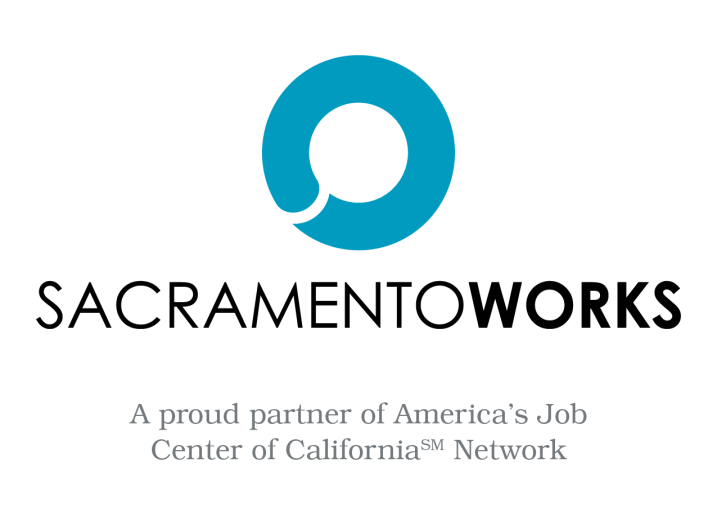 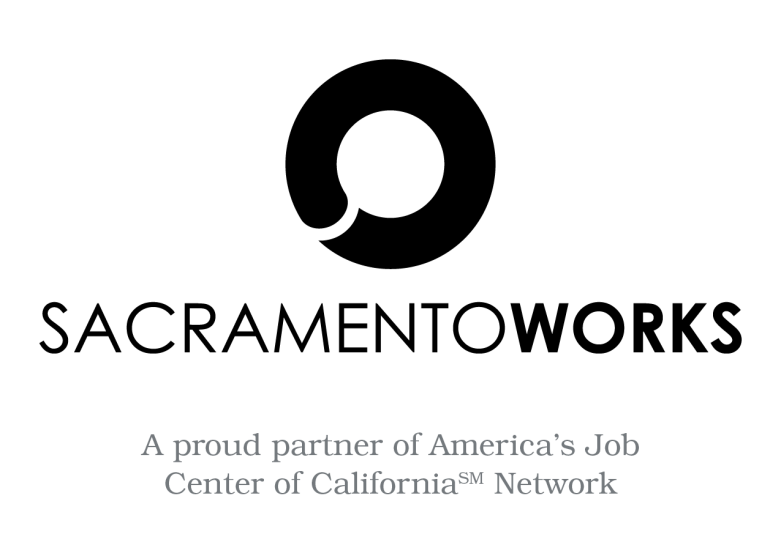 